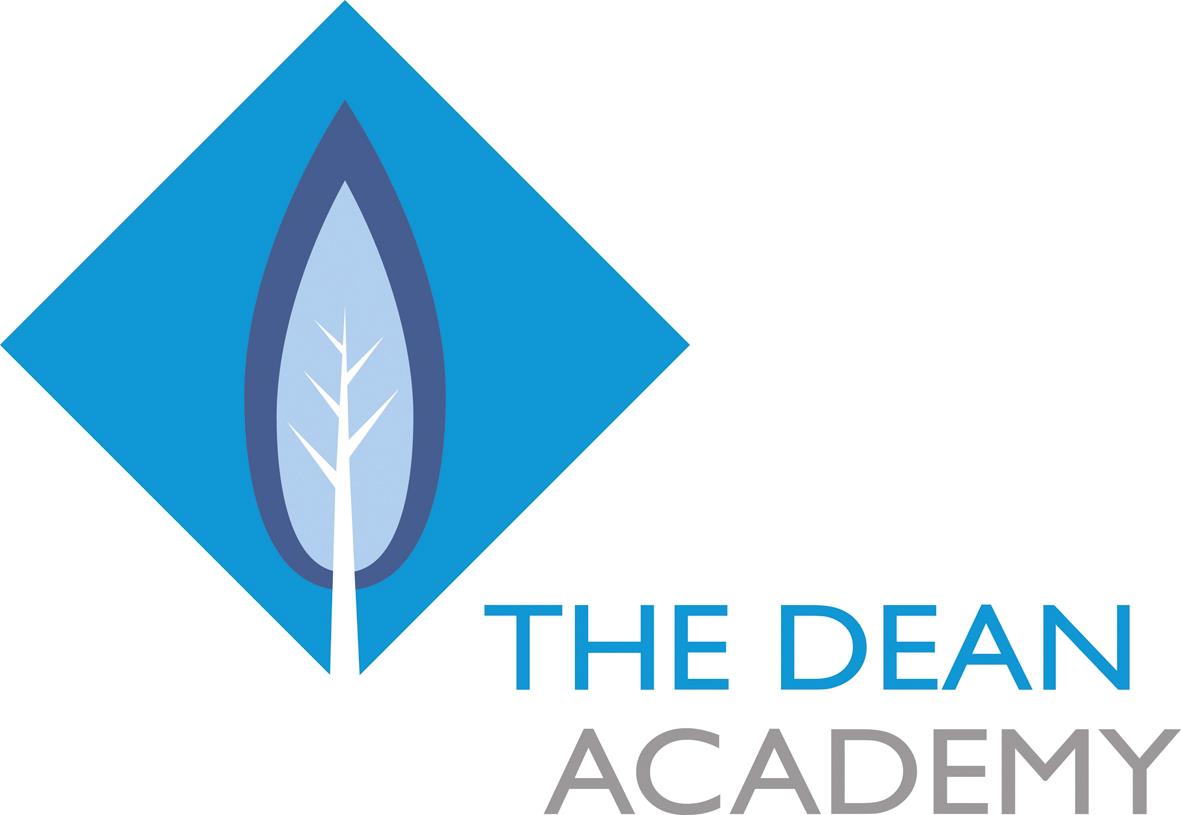 StopAMViney Hill, Pine Tree Way0815Oldcroft, St Swithins Road (Bus Shelter)0819Oldcroft, Old Chapel0820Yorkley, Outside Nags Head PH0821Yorkley Lane, Opp Bailey Inn0823The Dean Academy0840PMThe Dean Academy1525Viney Hill, Pine Tree Way1535Oldcroft, St Swithins Road (Bus Shelter)1539Oldcroft, Old Chapel1540Yorkley, Outside Nags Head PH1541Yorkley Lane, Opp Bailey Inn1543